Rozkład zajęć na rok akademicki 2017/2018II-III ROK, Filologia angielska, studia niestacjonarne I stopniaSpecjalizacja pedagogiczna (kontynuacja) semestr letniNIEDZIELA14.10-15.40 Specjalizacja pedagogiczna Psychologia rozwojowa i wychowawcza dzieci w wieku szkolnym (konwersatorium) mgr T. JedynakCTW 219 18.02, 08.04, 10.06. 201814.10-15.40Specjalizacja pedagogiczna Pedagogika szkolna z elementami pedagogiki społecznej (konwersatorium)dr P. MagierCTW 219 04.03, 13.05, 17.06. 2018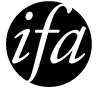 